United StatesUnited StatesUnited StatesMay 2030May 2030May 2030May 2030SundayMondayTuesdayWednesdayThursdayFridaySaturday123456789101112131415161718Mother’s Day19202122232425262728293031Memorial Day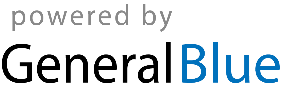 